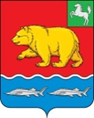 Администрация молчановского РАЙОНАТомской областипостановление09.08.2023                                                                                                                                   № 482с. МолчановоО внесении изменения в постановление Администрации Молчановского района от 01.04.2021 № 155В целях создания необходимых условий для отбывания наказания лицами, которым по постановлению суда назначено административное наказание в виде обязательных работ, на территории  муниципального образования «Молчановский район», в соответствии со статьей 3.13, частью 2 статьи 32.13 Кодекса Российской Федерации об административных правонарушенияхПОСТАНОВЛЯЮ:Внести в постановление Администрации Молчановского района от 01.04.2021 № 155 «Об утверждении перечня видов обязательных работ и организаций, в которых лица, которым назначено административное наказание в виде обязательных работ, отбывают обязательные работы» следующее изменение:приложение к постановлению изложить в редакции согласно приложению к настоящему постановлению.Опубликовать настоящее постановление в официальном печатном издании «Вестник Молчановского района» и разместить на официальном сайте муниципального образования «Молчановский район» (http://www.molchanovo.ru).Настоящее постановление вступает в силу со дня его официального опубликования.Глава Молчановского района                                                              Ю.Ю. СальковВиктория Александровна Литвиненко838256 23224В дело – 1УФССП по Томской области – 1 ОЭАиП/ Литвиненко - 1 Приложение к постановлению Администрации Молчановского района от 09.08.2023 № 482«Приложение к постановлению Администрации Молчановского районаот 01.04.2021 № 155Перечень видов обязательных работ и организаций, расположенных на территории муниципального образования «Молчановский район», в которых лица, которым назначено административное наказание в виде обязательных работ, отбывают обязательные работыНаименование учреждения, организации, в которых отбываются обязательные работыВиды обязательных работАдминистрация Молчановского районапогрузочно-разгрузочные работы, хозяйственные работыАдминистрация Молчановского сельского поселенияпогрузочно – разгрузочные работы, хозяйственные работы, ликвидация свалок, расположенных на землях лесного фондаАдминистрация Тунгусовского сельского поселенияпогрузочно – разгрузочные работы, хозяйственные работы, ликвидация свалок, расположенных на землях лесного фондаАдминистрация Наргинского сельского поселенияпогрузочно – разгрузочные работы, хозяйственные работы, ликвидация свалок, расположенных на землях лесного фондаАдминистрация Могочинского сельского поселенияпогрузочно – разгрузочные работы, хозяйственные работы, ликвидация свалок, расположенных на землях лесного фондаАдминистрация Суйгинского сельского поселенияпогрузочно – разгрузочные работы, хозяйственные работы, ликвидация свалок, расположенных на землях лесного фондаМАУК «Межпоселенческий методический центр народного творчества и  досуга»погрузочно – разгрузочные работы, хозяйственные работыОГБУЗ «Молчановская районная больница»погрузочно – разгрузочные работы, хозяйственные работы25 ПСЧ 3 ПСО ФПС ГУ МЧС России по Томской областипогрузочно – разгрузочные работы, хозяйственные работыМолчановский почтамт – ОСП УФСП Томской области филиал ФГУП «Почта России»погрузочно – разгрузочные работы, хозяйственные работыУМВД РФ по Томской области отделения МВД РФ по Молчановскому районупогрузочно – разгрузочные работы, хозяйственные работыМуниципальное казенное учреждение «Управление образования Администрации Молчановского района Томской области»погрузочно – разгрузочные работы, хозяйственные работыМАОУ «Молчановская СОШ №1»погрузочно – разгрузочные работы, хозяйственные работыМАОУ «Молчановская СОШ №2»погрузочно – разгрузочные работы, хозяйственные работыМБОУ «Могочинская СОШ»погрузочно – разгрузочные работы, хозяйственные работыМБОУ «Наргинская СОШ»погрузочно – разгрузочные работы, хозяйственные работыМБОУ «Сарафановская СОШ»погрузочно – разгрузочные работы, хозяйственные работыМАОУ «Тунгусовская СОШ»погрузочно – разгрузочные работы, хозяйственные работыМАОУ «Суйгинская СОШ»погрузочно – разгрузочные работы, хозяйственные работыМАОУ «Сулзатская СОШ»погрузочно – разгрузочные работы, хозяйственные работыОГБУ «Кривошеинское межрайонное ветеринарное управление»погрузочно – разгрузочные работы, хозяйственные работыМБДОУ детский сад «Ромашка»погрузочно – разгрузочные работы, хозяйственные работы».